While recovering from a hip or knee replacement, patients may be safe to have sex in certain positions. This guide, based on information from Saint Luke’s Health System (https://www.saintlukeskc.org/health-library/sex-positions-after-joint-replacement-0), is a non-gendered resource on sex positions for people recovering from surgery after their healthcare provider has confirmed that it is safe to have sex.All patients should discuss sex, positions, and safety precautions with their healthcare providers beforehand. In this guide, the dark gray figure represents the insertive partner, and the light gray figure represents the receptive partner.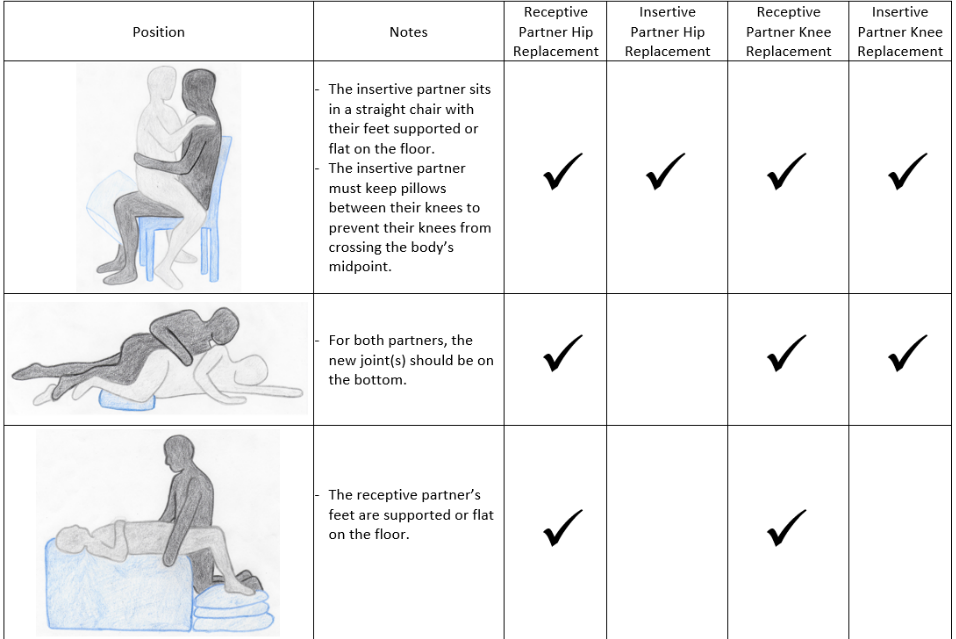 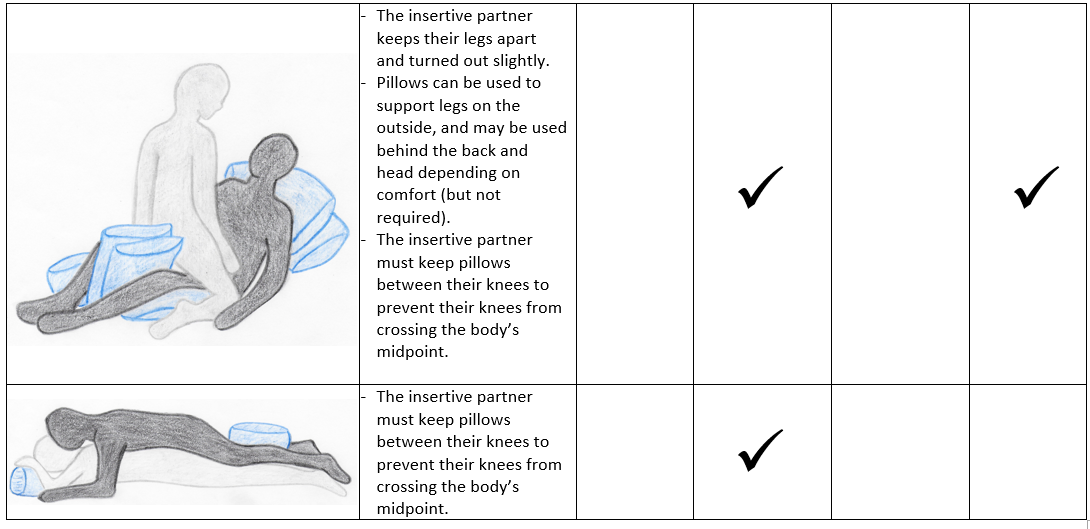 https://www.lgbtq-ot.com/sex-after-hip-or-knee-replacement